Supplementary MaterialTab. S1: Overview on the results of previous and current JORT-studies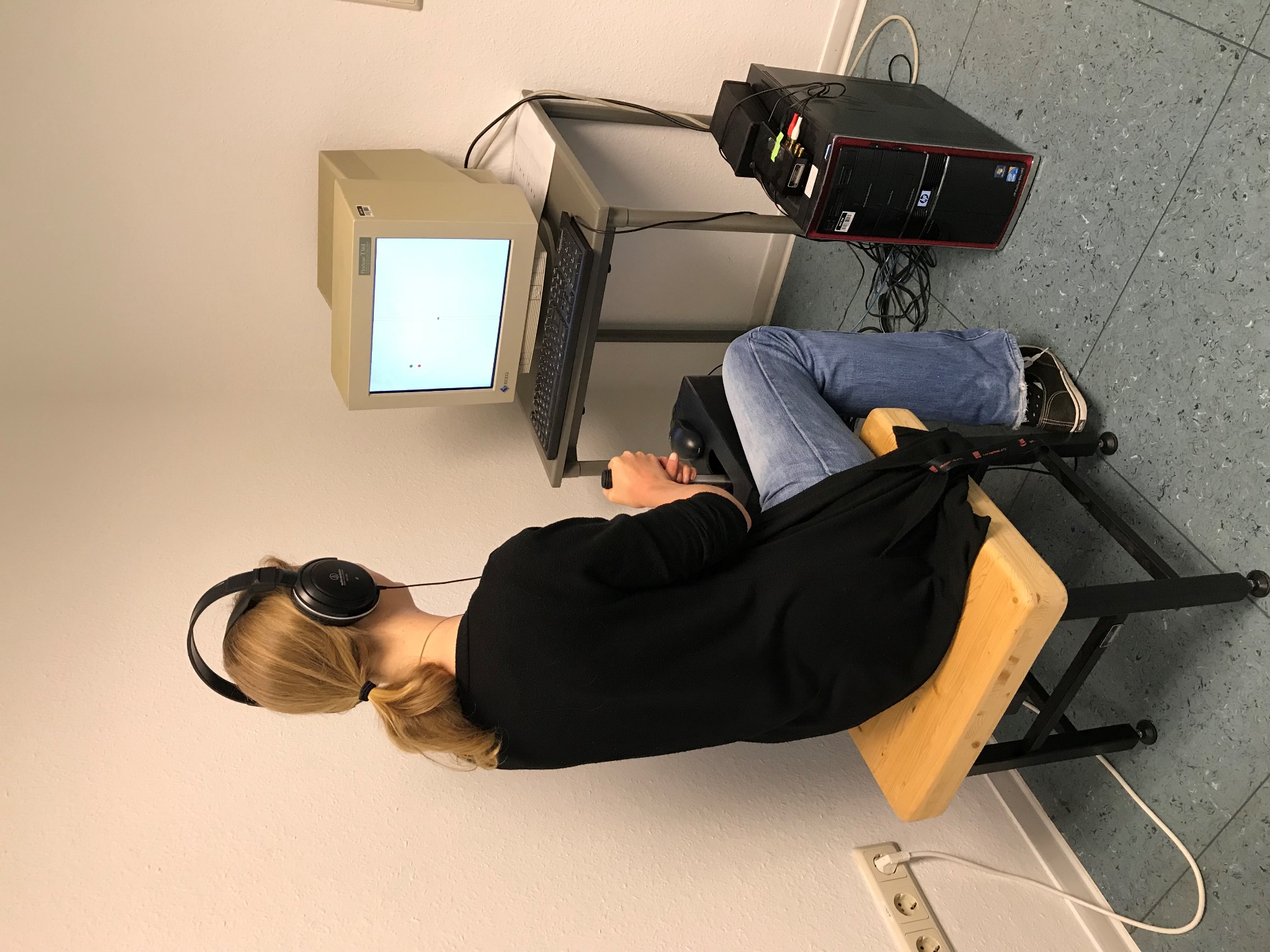 Fig. S1: JORT-apparatus in the laboratoryStudyPerkins et al., 2009Perkins et al., 2013Lippold et al., 20xxsample30 males20 males20 females27 females23 malesdrug and dosagePlacebo10 mg citalopram1 mg lorazepamPlacebo1 mg lorazepam2 mg lorazepamPlacebo0.5 mg lorazepam1 mg lorazepamquestionnairesFear Survey Schedule (FSS; Wolpe and Lang, 1977)Trait Scale; Spielberger State-Trait Anxiety Inventory (STAI-T, Spielberger et al., 1983)FSSSTAI-TEysenck Personality Questionnaire – Revised (Eysenck & Eysenck, 1991)FSSSTAI-Tmain resultslorazepam modulated RAI: lorazepam reduced RAI in participants scoring in the lower half of the sample on FSS social fearno effect of lorazepam on FIcitalopram neither showed an effect on RAI nor on FIRAI was affected by lorazepam but the effect was modulated by personality2 mg lorazepam reduced RAI in low scorers on trait anxiety and increased RAI in high scorerspersonality had no differential effects in the placebo and 1 mg lorazepam conditionsLorazepam increased FI in the participants with low scores on FSS tissue damage in a dose-dependent manner, whereas FI was decreased in participants with high FSS tissue damage scores in a dose-dependent mannermain effect of 0.5 mg lorazepam on RAIno significant difference between 1 mg lorazepam and placebo